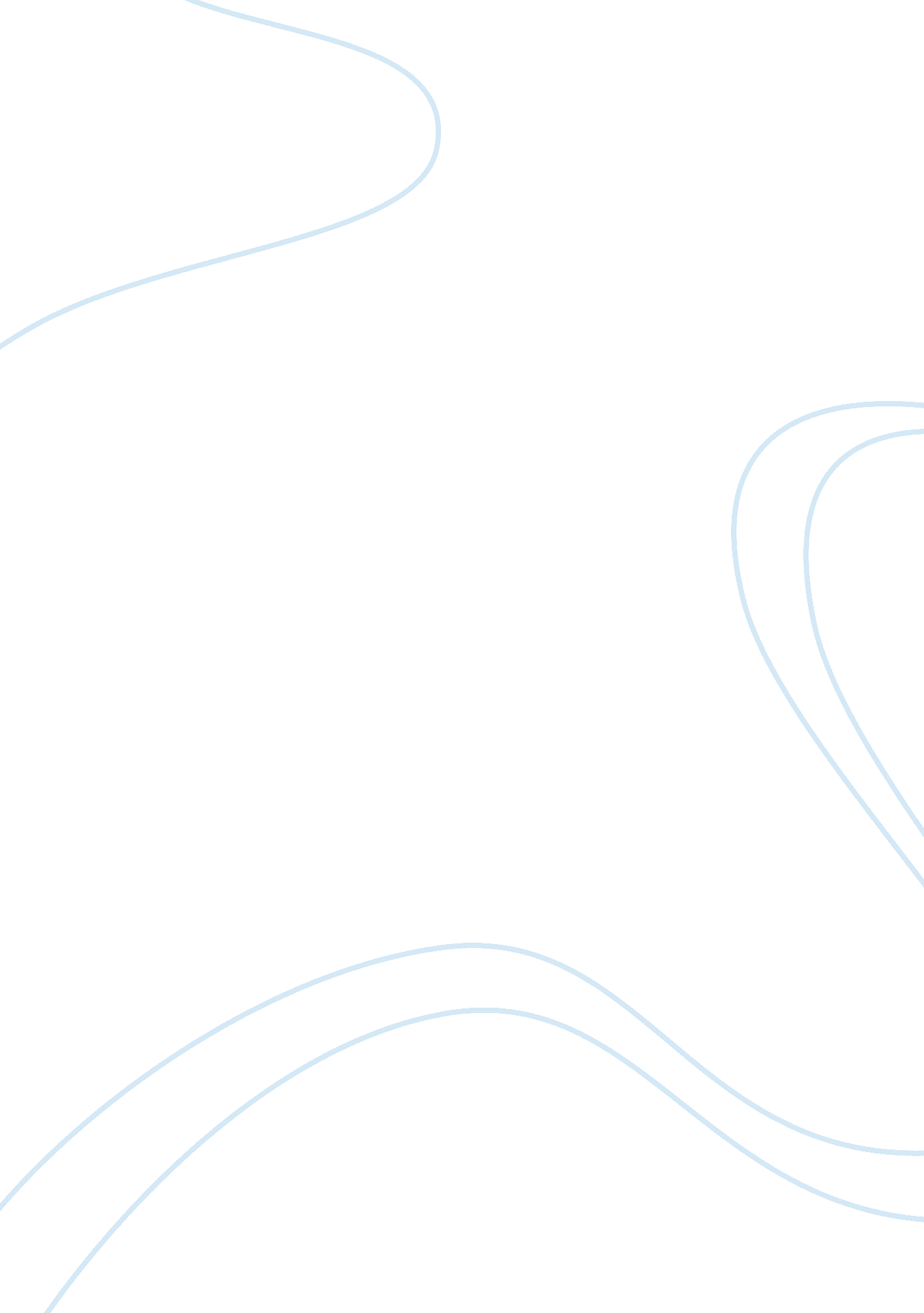 Perfect utopia societyBusiness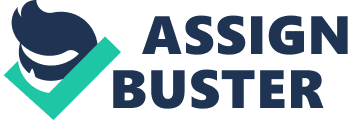 Introduction Utopia, which was first inverted in 1516 by Sir More Thomas, then while describing an Atlantic Ocean Island in fiction, can be an ideal place if ever it existed. The utopia according to Plato’s Republic ought to have equality, few laws and eliminated poverty and misery. The society would hire mercenaries to fight its battle. This paper however discusses my own perceived Utopia society. Form of government in utopiaIn this utopia with a president as the head of government, there is just and fairness. Not even the president himself is above the law and yet there are no prisons because everyone behaves in a just manner. This Utopia might be compared to Plato’s Republic because it contains just men and women alike who would never do any kind of harm to any other person (Annas, 23). Although the presidents word is considered law and is final, the president has never misused these powers. It is not from the fear of impeachment: because this option is available to the members of parliament but rather it is from his personal character that will never permit him to become corrupt. Geography of the utopia landMore than New Zealand, this Utopia has an environment second to none in terms of beauty. Its environment is the most ideal should one seek a new beginning in settlement (Sarggison & Sargent, 34). When you finally get settled in this society, you will be amazed at the amount of beauty that it carries. Ranging from the mountain ranges that are just superb to the unbelievably beautiful sandy beaches, it is an amazing geography. From the ever green surrounding rain forest to the active volcanoes that often majestically erupt without any danger to its inhabitants. Not even a single species of the unique birds like the Kiwi or any other species is harmed in this eruption. Kings queens and all other highly regarded people in the world cannot wait to have a chance to visit this society. General societal philosophy of utopiansThe societal philosophy surpasses all. It leaders have ruled her very well that during the election period, the turnout surpasses even countries like Mozambique that enjoys wide government support by its people (EISA, 16). Although the fact that there are presidential elections every 5 years. This society operates under the unwritten notion that everything belongs to everyone and no one has a more rights to anything than any other person. There are 4 political parties in existence however any person can form another political party if the y so wish to. Any person can also migrate from any political party at any time without any restrictions. Economy of the utopiaAlthough it closely relates to More’ Utopia in terms of private ownership, this Utopia is better (Sullivan, 6). Every person has a store next to their houses and these stores are normally refilled by the governed every 3 days. Every grown up person in this society has some form of employment not to earn a living but just to keep them occupied so that they do not get bored. The jobs are varied and everyone makes a choice of what job they want to do. If you do not want to work, you are allowed to go out and have fun at any place that you want. There are no thieves as there are no idlers and after all no one receives a salary because there is no use for the money. The people in this society are rich beyond measure but they also have equal amounts of wealth. Not even the president is richer than the genitor since they receive equal satisfactory allowances and everyone loves their job. Education system in the Utopian societyThe educational system in this utopia is a classic combination of teaching only what is relevant to the society. Every child has a right to go to any school near him or her and get free education. There are public libraries that are stocked woth any kind of literature material one might require. There are universities to offer higher learning to any person that wishes to study and again all these is provided free of charge. People who would like to engage into research are free to do so and ideally, amazing inventions have been realized that simply just marvels other societies. Other scholars are busy inventing new forms of governance that will provide even better governance and. All this occurs without the interference of the government but rather then government makes sure that everyone gets whatever they want. Correctional system in the perfect utopian societyEveryone in this society is just by his actions. However with exceptional cases like people who pay a hefty amount just to come and visit this society, there are laid down procedures to handle this. There exist judges whose words are followed keenly. Should anyone accuse someone of causing any thing or doing something thjat is unjust before the eyes of the judge knowingly, them they are banished from this society for ever. However if hey have committed serious crimes like murder, the judge will pass a sentence that seems appropriate and they will; be deported to their original societies to serve their sentence from there. This is so as there are no prisons in this society or correctional institutions. Everyone is just and no crimes are committed knowingly. Therefore a polite sorry works most of the times since no one wants confrontations. 